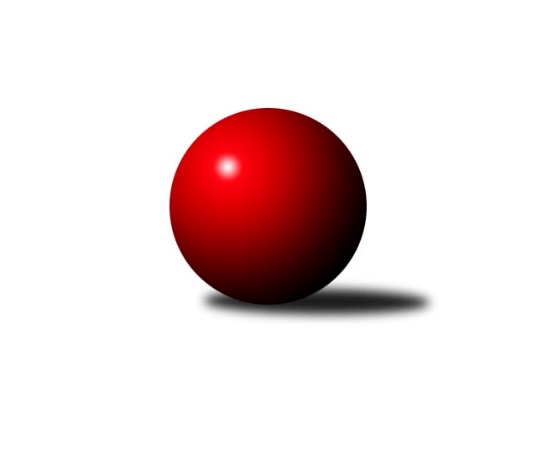 Č.18Ročník 2018/2019	1.3.2019Nejlepšího výkonu v tomto kole: 2667 dosáhlo družstvo: TJ Sokol Chotoviny BJihočeský KP1 2018/2019Výsledky 18. kolaSouhrnný přehled výsledků:TJ Nová Ves u Českých Budějovic 	- KK Hilton Sez. Ústí B	6:2	2587:2512	7.0:5.0	1.3.KK Hilton Sez. Ústí A	- TJ Sokol Chotoviny B	4:4	2638:2667	4.0:8.0	1.3.TJ Tatran Lomnice nad Lužnicí 	- TJ Kunžak B	7:1	2448:2344	9.0:3.0	1.3.TJ Sokol Písek A	- KK Český Krumlov A	2:6	2389:2398	6.0:6.0	1.3.TJ Dynamo Č. Budějovice A	- TJ Loko Č. Budějovice B	6:2	2496:2462	6.5:5.5	1.3.TJ Jiskra Nová Bystřice B	- TJ Spartak Soběslav 	5:3	2502:2481	6.0:6.0	1.3.Tabulka družstev:	1.	TJ Tatran Lomnice nad Lužnicí	18	11	2	5	81.0 : 63.0 	116.0 : 100.0 	 2475	24	2.	TJ Spartak Soběslav	18	10	1	7	87.0 : 57.0 	125.0 : 91.0 	 2454	21	3.	KK Hilton Sez. Ústí A	18	10	1	7	81.0 : 63.0 	113.5 : 102.5 	 2512	21	4.	KK Český Krumlov A	18	9	2	7	79.0 : 65.0 	102.0 : 114.0 	 2398	20	5.	KK Hilton Sez. Ústí B	16	9	1	6	70.0 : 58.0 	99.0 : 93.0 	 2434	19	6.	TJ Dynamo Č. Budějovice A	17	9	1	7	77.0 : 59.0 	115.0 : 89.0 	 2492	19	7.	TJ Nová Ves u Českých Budějovic	18	8	2	8	72.5 : 71.5 	100.0 : 116.0 	 2462	18	8.	TJ Sokol Písek A	18	8	0	10	60.5 : 83.5 	102.0 : 114.0 	 2471	16	9.	TJ Sokol Chotoviny B	18	7	1	10	67.0 : 77.0 	107.5 : 108.5 	 2424	15	10.	TJ Loko Č. Budějovice B	18	7	0	11	63.0 : 81.0 	101.5 : 114.5 	 2448	14	11.	TJ Kunžak B	16	6	0	10	50.0 : 78.0 	87.5 : 104.5 	 2432	12	12.	TJ Jiskra Nová Bystřice B	17	5	1	11	52.0 : 84.0 	91.0 : 113.0 	 2426	11Podrobné výsledky kola:	 TJ Nová Ves u Českých Budějovic 	2587	6:2	2512	KK Hilton Sez. Ústí B	Jan Tesař	 	 217 	 217 		434 	 2:0 	 427 	 	215 	 212		Pavel Blažek	Pavel Jesenič	 	 204 	 220 		424 	 0:2 	 456 	 	229 	 227		Simona Černušková	Jiří Pokorný	 	 239 	 212 		451 	 2:0 	 406 	 	213 	 193		Jana Dvořáková	Martin Jesenič	 	 220 	 192 		412 	 0:2 	 442 	 	230 	 212		Michal Klimeš	Dobroslava Procházková	 	 202 	 204 		406 	 1:1 	 386 	 	181 	 205		Vladimír Vondráček	Martin Vašíček	 	 233 	 227 		460 	 2:0 	 395 	 	214 	 181		Miloš Mikulaštíkrozhodčí: Procházková DobroslavaNejlepší výkon utkání: 460 - Martin Vašíček	 KK Hilton Sez. Ústí A	2638	4:4	2667	TJ Sokol Chotoviny B	Jozef Jakubčík	 	 218 	 221 		439 	 1:1 	 431 	 	230 	 201		Alena Makovcová	Andrea Blažková	 	 220 	 243 		463 	 1:1 	 455 	 	223 	 232		Lenka Křemenová	Dušan Jelínek	 	 214 	 209 		423 	 0:2 	 440 	 	216 	 224		Lenka Křemenová	Pavel Vrbík	 	 219 	 212 		431 	 1:1 	 418 	 	193 	 225		Iva Svatošová	Jan Švarc	 	 235 	 226 		461 	 1:1 	 453 	 	239 	 214		Jiří Svačina	Michal Mikuláštík	 	 211 	 210 		421 	 0:2 	 470 	 	221 	 249		Pavel Makovecrozhodčí: ŠvarcNejlepší výkon utkání: 470 - Pavel Makovec	 TJ Tatran Lomnice nad Lužnicí 	2448	7:1	2344	TJ Kunžak B	Jiří Doktor	 	 209 	 207 		416 	 2:0 	 397 	 	202 	 195		Radek Stránský	Marek Baštýř	 	 197 	 194 		391 	 1:1 	 410 	 	227 	 183		Josef Brtník	Rudolf Pouzar	 	 210 	 198 		408 	 2:0 	 377 	 	195 	 182		Radek Hrůza	Petr Suchý	 	 195 	 219 		414 	 1:1 	 404 	 	201 	 203		Pavel Jirků	Jan Slipka	 	 197 	 205 		402 	 1:1 	 383 	 	204 	 179		Jiří Brát	Zdeněk Doktor	 	 195 	 222 		417 	 2:0 	 373 	 	174 	 199		Zdeněk Správkarozhodčí: Doktor JiříNejlepší výkon utkání: 417 - Zdeněk Doktor	 TJ Sokol Písek A	2389	2:6	2398	KK Český Krumlov A	Vladislav Papáček	 	 191 	 199 		390 	 1:1 	 431 	 	237 	 194		Ladislav Boháč	Tomáš Brückler	 	 209 	 199 		408 	 2:0 	 385 	 	188 	 197		Karla Kolouchová	Alexandra Králová	 	 194 	 204 		398 	 0:2 	 403 	 	196 	 207		Libor Doubek	Petr Kolařík	 	 203 	 193 		396 	 0.5:1.5 	 409 	 	203 	 206		Ilona Hanáková	Petr Zítek	 	 170 	 200 		370 	 1:1 	 371 	 	199 	 172		Martin Kouba	Jitka Korecká	 	 208 	 219 		427 	 1.5:0.5 	 399 	 	208 	 191		Hana Poláčkovározhodčí: Korecká JitkaNejlepší výkon utkání: 431 - Ladislav Boháč	 TJ Dynamo Č. Budějovice A	2496	6:2	2462	TJ Loko Č. Budějovice B	Patrik Postl	 	 207 	 199 		406 	 0:2 	 451 	 	217 	 234		Lukáš Klojda	Jiří Nekola	 	 216 	 205 		421 	 1.5:0.5 	 394 	 	189 	 205		Zdeňa Štruplová	Petr Čech	 	 200 	 213 		413 	 2:0 	 392 	 	189 	 203		Jiří Douda	Petr Mariňák	 	 247 	 185 		432 	 1:1 	 396 	 	196 	 200		Karel Vlášek	Martin Soukup	 	 212 	 209 		421 	 1:1 	 427 	 	226 	 201		Jan Sýkora	Jaroslav Kotnauer	 	 206 	 197 		403 	 1:1 	 402 	 	201 	 201		Bedřich Vondrušrozhodčí: T. VašekNejlepší výkon utkání: 451 - Lukáš Klojda	 TJ Jiskra Nová Bystřice B	2502	5:3	2481	TJ Spartak Soběslav 	Jan Havlíček ml.	 	 214 	 190 		404 	 0:2 	 425 	 	217 	 208		Jaroslav Chalaš	Jan Havlíček st.	 	 229 	 194 		423 	 1:1 	 417 	 	234 	 183		Alena Dudová	Dagmar Stránská	 	 224 	 165 		389 	 1:1 	 376 	 	184 	 192		Luboš Přibyl	Jan Kándl	 	 218 	 216 		434 	 2:0 	 380 	 	170 	 210		Petr Tuček *1	Marek Běhoun	 	 208 	 219 		427 	 1:1 	 440 	 	225 	 215		Jan Štefan	Jaroslav Štěrba	 	 206 	 219 		425 	 1:1 	 443 	 	236 	 207		Jindřich Kopicrozhodčí: Štěrba Jaroslavstřídání: *1 od 51. hodu Vlastimil ŠlajsNejlepší výkon utkání: 443 - Jindřich KopicPořadí jednotlivců:	jméno hráče	družstvo	celkem	plné	dorážka	chyby	poměr kuž.	Maximum	1.	Pavel Vrbík 	KK Hilton Sez. Ústí A	433.33	293.6	139.8	3.9	8/9	(506)	2.	Jiří Doktor 	TJ Tatran Lomnice nad Lužnicí 	433.22	297.7	135.5	5.8	9/9	(495)	3.	Martin Soukup 	TJ Dynamo Č. Budějovice A	431.63	290.4	141.2	5.2	9/9	(461)	4.	Jan Havlíček  st.	TJ Jiskra Nová Bystřice B	430.63	298.7	131.9	4.7	8/9	(482)	5.	Marek Běhoun 	TJ Jiskra Nová Bystřice B	430.36	288.2	142.1	5.8	7/9	(455)	6.	Marek Baštýř 	TJ Tatran Lomnice nad Lužnicí 	429.81	292.2	137.6	4.7	9/9	(524)	7.	Michal Mikuláštík 	KK Hilton Sez. Ústí A	429.30	293.9	135.4	5.7	9/9	(497)	8.	Patrik Postl 	TJ Dynamo Č. Budějovice A	428.42	293.9	134.5	5.4	8/9	(465)	9.	Zdeněk Doktor 	TJ Tatran Lomnice nad Lužnicí 	427.72	289.3	138.5	3.6	9/9	(468)	10.	Jan Švarc 	KK Hilton Sez. Ústí A	426.31	287.6	138.8	5.0	6/9	(489)	11.	Lukáš Klojda 	TJ Loko Č. Budějovice B	426.28	287.8	138.5	5.4	9/10	(451)	12.	Petr Čech 	TJ Dynamo Č. Budějovice A	426.05	285.1	141.0	4.3	8/9	(484)	13.	Simona Černušková 	KK Hilton Sez. Ústí B	424.28	288.5	135.8	5.8	8/9	(466)	14.	Michal Klimeš 	KK Hilton Sez. Ústí B	424.11	295.8	128.3	7.0	7/9	(461)	15.	Jan Štefan 	TJ Spartak Soběslav 	423.53	292.7	130.8	4.5	9/9	(460)	16.	Jindřich Kopic 	TJ Spartak Soběslav 	422.03	293.2	128.8	6.1	9/9	(443)	17.	Vladislav Papáček 	TJ Sokol Písek A	421.75	290.0	131.7	5.8	9/9	(468)	18.	Jitka Korecká 	TJ Sokol Písek A	421.03	293.9	127.1	4.9	9/9	(484)	19.	Libor Doubek 	KK Český Krumlov A	420.99	289.0	132.0	7.0	9/9	(483)	20.	Dušan Jelínek 	KK Hilton Sez. Ústí A	420.96	285.0	136.0	4.6	6/9	(479)	21.	Jan Sýkora 	TJ Loko Č. Budějovice B	420.17	285.3	134.9	4.3	9/10	(467)	22.	Jiří Pokorný 	TJ Nová Ves u Českých Budějovic 	419.28	285.2	134.1	5.0	9/9	(465)	23.	Dušan Lanžhotský 	KK Hilton Sez. Ústí A	418.89	292.3	126.6	6.0	8/9	(502)	24.	Jiří Svačina 	TJ Sokol Chotoviny B	418.31	293.2	125.1	6.8	8/9	(463)	25.	Jaroslav Chalaš 	TJ Spartak Soběslav 	416.77	287.5	129.2	6.2	8/9	(466)	26.	Dobroslava Procházková 	TJ Nová Ves u Českých Budějovic 	416.65	290.3	126.4	6.0	8/9	(453)	27.	Martin Vašíček 	TJ Nová Ves u Českých Budějovic 	415.89	292.1	123.8	6.1	7/9	(470)	28.	Pavel Jirků 	TJ Kunžak B	414.95	288.4	126.5	7.3	7/9	(486)	29.	Pavel Blažek 	KK Hilton Sez. Ústí B	414.44	284.6	129.9	6.6	9/9	(474)	30.	Jan Chobotský 	TJ Sokol Chotoviny B	414.43	288.4	126.0	7.4	7/9	(478)	31.	Saša Sklenář 	TJ Nová Ves u Českých Budějovic 	414.18	283.1	131.1	5.3	7/9	(476)	32.	Josef Brtník 	TJ Kunžak B	412.85	288.6	124.2	7.3	9/9	(451)	33.	Pavel Makovec 	TJ Sokol Chotoviny B	412.46	289.4	123.1	8.3	7/9	(470)	34.	Alena Makovcová 	TJ Sokol Chotoviny B	412.14	285.3	126.8	6.0	7/9	(452)	35.	Petr Kolařík 	TJ Sokol Písek A	411.90	292.3	119.6	8.6	9/9	(436)	36.	Tomáš Brückler 	TJ Sokol Písek A	411.76	285.9	125.8	6.4	8/9	(437)	37.	Michaela Běhounová 	TJ Jiskra Nová Bystřice B	410.43	285.9	124.5	6.7	6/9	(488)	38.	Ladislav Boháč 	KK Český Krumlov A	410.31	283.2	127.1	6.4	9/9	(448)	39.	Lenka Křemenová 	TJ Sokol Chotoviny B	410.13	289.7	120.5	7.3	8/9	(479)	40.	Vladimír Vlček 	TJ Nová Ves u Českých Budějovic 	409.00	290.1	118.9	8.9	7/9	(439)	41.	Radek Hrůza 	TJ Kunžak B	408.94	288.1	120.9	7.4	9/9	(465)	42.	Alena Dudová 	TJ Spartak Soběslav 	408.80	290.6	118.2	7.9	9/9	(465)	43.	Andrea Blažková 	KK Hilton Sez. Ústí A	408.47	282.7	125.8	7.0	8/9	(486)	44.	Jiří Nekola 	TJ Dynamo Č. Budějovice A	408.30	282.8	125.6	6.7	7/9	(445)	45.	Ilona Hanáková 	KK Český Krumlov A	408.26	292.0	116.3	8.6	9/9	(452)	46.	Jiří Mára 	KK Hilton Sez. Ústí B	407.74	286.3	121.4	8.7	7/9	(518)	47.	Jiří Bláha 	TJ Loko Č. Budějovice B	406.68	281.5	125.2	6.9	7/10	(439)	48.	Vít Ondřich 	TJ Dynamo Č. Budějovice A	405.92	287.8	118.1	7.8	6/9	(425)	49.	Jan Tesař 	TJ Nová Ves u Českých Budějovic 	405.40	277.1	128.3	5.5	9/9	(475)	50.	Veronika Brtníková 	TJ Kunžak B	403.12	281.0	122.2	5.4	6/9	(433)	51.	Jozef Jakubčík 	KK Hilton Sez. Ústí A	402.85	286.0	116.8	7.3	9/9	(507)	52.	Rudolf Pouzar 	TJ Tatran Lomnice nad Lužnicí 	401.65	279.2	122.5	7.5	8/9	(458)	53.	Jiří Douda 	TJ Loko Č. Budějovice B	401.26	279.4	121.8	8.1	10/10	(437)	54.	Martin Kouba 	KK Český Krumlov A	400.69	282.0	118.7	8.5	9/9	(480)	55.	Pavel Jesenič 	TJ Nová Ves u Českých Budějovic 	400.67	284.3	116.3	7.9	7/9	(447)	56.	Jan Kándl 	TJ Jiskra Nová Bystřice B	400.61	283.8	116.8	6.6	9/9	(470)	57.	Jan Nosek 	TJ Tatran Lomnice nad Lužnicí 	400.52	278.2	122.3	7.2	6/9	(444)	58.	Vlastimil Šlajs 	TJ Spartak Soběslav 	399.39	281.8	117.6	8.9	6/9	(461)	59.	Jan Kotnauer 	TJ Dynamo Č. Budějovice A	399.38	281.9	117.5	7.1	7/9	(432)	60.	Luboš Přibyl 	TJ Spartak Soběslav 	399.09	282.2	116.9	10.4	8/9	(456)	61.	Jiří Brát 	TJ Kunžak B	398.25	277.0	121.3	8.8	8/9	(443)	62.	Karel Vlášek 	TJ Loko Č. Budějovice B	397.65	281.0	116.7	7.5	10/10	(444)	63.	Bedřich Vondruš 	TJ Loko Č. Budějovice B	396.86	282.3	114.6	7.2	10/10	(423)	64.	Iva Svatošová 	TJ Sokol Chotoviny B	396.55	278.0	118.5	9.4	7/9	(466)	65.	Miloš Mikulaštík 	KK Hilton Sez. Ústí B	395.98	278.0	118.0	8.9	7/9	(479)	66.	Zdeněk Správka 	TJ Kunžak B	395.60	281.7	113.9	7.8	8/9	(429)	67.	Vladimír Vondráček 	KK Hilton Sez. Ústí B	395.13	281.9	113.2	8.3	8/9	(486)	68.	Jaroslav Štěrba 	TJ Jiskra Nová Bystřice B	394.62	276.0	118.6	7.2	9/9	(455)	69.	Hana Poláčková 	KK Český Krumlov A	389.92	275.6	114.3	8.8	7/9	(425)	70.	Dagmar Stránská 	TJ Jiskra Nová Bystřice B	384.77	271.4	113.4	11.1	6/9	(417)	71.	Jan Havlíček  ml.	TJ Jiskra Nová Bystřice B	381.14	272.2	109.0	9.4	7/9	(420)	72.	Karla Kolouchová 	KK Český Krumlov A	378.46	270.0	108.4	9.3	8/9	(434)		Michal Horák 	TJ Kunžak B	473.00	321.0	152.0	5.0	1/9	(473)		Filip Mikuláštík 	KK Hilton Sez. Ústí B	436.55	299.8	136.8	4.5	5/9	(470)		Petr Mariňák 	TJ Dynamo Č. Budějovice A	431.37	293.9	137.5	5.4	3/9	(463)		Tomáš Kopáček 	TJ Jiskra Nová Bystřice B	430.00	299.0	131.0	5.5	4/9	(462)		Václav Klojda  ml.	TJ Loko Č. Budějovice B	429.33	288.7	140.7	3.0	2/10	(451)		 		425.89	294.7	131.2	7.3	3/0	(435)		Drahomíra Nedomová 	TJ Sokol Písek A	425.33	298.0	127.3	7.0	3/9	(455)		Stanislav Ťoupal 	KK Hilton Sez. Ústí A	424.00	294.5	129.5	7.0	1/9	(431)		Petr Suchý 	TJ Tatran Lomnice nad Lužnicí 	423.78	289.8	134.0	4.7	1/9	(445)		Marie Lukešová 	TJ Sokol Písek A	416.13	287.9	128.3	5.5	3/9	(434)		Nikola Sobíšková 	TJ Sokol Písek A	414.95	292.4	122.5	7.3	5/9	(485)		Jakub Vaniš 	KK Hilton Sez. Ústí A	410.50	289.0	121.5	7.5	2/9	(411)		Lenka Křemenová 	TJ Sokol Chotoviny B	409.40	285.0	124.4	7.3	5/9	(455)		Radek Stránský 	TJ Kunžak B	409.08	282.8	126.3	6.8	4/9	(450)		Martin Jesenič 	TJ Nová Ves u Českých Budějovic 	408.00	280.8	127.3	5.5	4/9	(423)		Zdeňa Štruplová 	TJ Loko Č. Budějovice B	406.27	277.8	128.5	5.7	5/10	(441)		Jan Slipka 	TJ Tatran Lomnice nad Lužnicí 	405.75	289.5	116.3	9.6	4/9	(424)		Radek Hrůza 	TJ Kunžak B	405.47	285.1	120.3	7.6	3/9	(440)		Lukáš Chmel 	TJ Dynamo Č. Budějovice A	402.50	282.0	120.5	7.0	2/9	(436)		Dana Kopečná 	TJ Kunžak B	402.00	290.0	112.0	8.0	1/9	(402)		Michaela Friedlová 	TJ Sokol Písek A	401.00	279.0	122.0	12.0	1/9	(401)		Jiří Melhuba 	TJ Jiskra Nová Bystřice B	401.00	285.0	116.0	12.0	1/9	(401)		Lukáš Brtník 	TJ Kunžak B	399.50	295.5	104.0	12.5	2/9	(425)		Alexandra Králová 	TJ Sokol Písek A	393.94	286.8	107.1	10.4	4/9	(415)		Karel Pollák 	TJ Tatran Lomnice nad Lužnicí 	392.00	260.0	132.0	11.0	1/9	(392)		Jovana Vilímková 	TJ Kunžak B	391.00	287.0	104.0	11.0	1/9	(391)		Jaroslav Kotnauer 	TJ Dynamo Č. Budějovice A	390.92	279.3	111.7	9.3	3/9	(403)		Jana Křivanová 	TJ Spartak Soběslav 	388.33	273.7	114.7	10.7	3/9	(397)		Richard Paul 	TJ Jiskra Nová Bystřice B	388.00	282.0	106.0	11.0	1/9	(388)		Pavel Bečák 	KK Český Krumlov A	385.00	276.0	109.0	8.0	1/9	(385)		Petr Tuček 	TJ Spartak Soběslav 	383.63	277.0	106.6	10.5	4/9	(417)		Jakub Zadák 	KK Český Krumlov A	383.50	259.0	124.5	6.5	2/9	(399)		Jiří Květoň 	TJ Dynamo Č. Budějovice A	381.67	271.5	110.2	8.7	3/9	(387)		Tomáš Vařil 	KK Český Krumlov A	381.50	271.5	110.0	11.2	3/9	(405)		Jana Dvořáková 	KK Hilton Sez. Ústí B	380.20	278.9	101.3	12.0	5/9	(445)		Lukáš Kotnauer 	TJ Dynamo Č. Budějovice A	379.00	264.0	115.0	9.0	1/9	(379)		Gabriela Kučerová 	TJ Sokol Chotoviny B	374.15	267.0	107.2	9.2	4/9	(438)		Zdeněk Doktor 	TJ Tatran Lomnice nad Lužnicí 	372.50	266.5	106.0	13.8	4/9	(401)		Tomáš Tichý ml.  ml.	KK Český Krumlov A	371.50	258.5	113.0	9.0	2/9	(403)		Petr Zítek 	TJ Sokol Písek A	369.60	265.6	104.0	12.6	5/9	(395)		Jan Faktor 	TJ Tatran Lomnice nad Lužnicí 	361.67	259.3	102.3	11.7	3/9	(413)		Miroslav Moštěk 	TJ Tatran Lomnice nad Lužnicí 	361.00	282.0	79.0	21.0	1/9	(361)Sportovně technické informace:Starty náhradníků:registrační číslo	jméno a příjmení 	datum startu 	družstvo	číslo startu22608	Jaroslav Kotnauer	01.03.2019	TJ Dynamo Č. Budějovice A	2x20584	Martin Soukup	01.03.2019	TJ Dynamo Č. Budějovice A	7x
Hráči dopsaní na soupisku:registrační číslo	jméno a příjmení 	datum startu 	družstvo	Program dalšího kola:19. kolo8.3.2019	pá	17:30	TJ Spartak Soběslav  - TJ Sokol Písek A	8.3.2019	pá	17:30	TJ Kunžak B - TJ Nová Ves u Českých Budějovic 	8.3.2019	pá	17:30	KK Hilton Sez. Ústí B - TJ Dynamo Č. Budějovice A	8.3.2019	pá	18:00	KK Český Krumlov A - TJ Tatran Lomnice nad Lužnicí 	8.3.2019	pá	18:00	TJ Loko Č. Budějovice B - TJ Sokol Chotoviny B	9.3.2019	so	10:00	TJ Jiskra Nová Bystřice B - KK Hilton Sez. Ústí A	Nejlepší šestka kola - absolutněNejlepší šestka kola - absolutněNejlepší šestka kola - absolutněNejlepší šestka kola - absolutněNejlepší šestka kola - dle průměru kuželenNejlepší šestka kola - dle průměru kuželenNejlepší šestka kola - dle průměru kuželenNejlepší šestka kola - dle průměru kuželenNejlepší šestka kola - dle průměru kuželenPočetJménoNázev týmuVýkonPočetJménoNázev týmuPrůměr (%)Výkon1xPavel MakovecChotoviny B4702xLukáš KlojdaLok. Č.B. B111.154514xAndrea BlažkováSK Sez. Ústí A4632xMartin VašíčekTJ Nová Ves u Čes108.994605xJan ŠvarcSK Sez. Ústí A4611xSimona ČernuškováSez. Ústí B108.044563xMartin VašíčekTJ Nová Ves u Čes4602xJiří PokornýTJ Nová Ves u Čes106.864517xSimona ČernuškováSez. Ústí B4561xLadislav BoháčČ.Krumlov A106.654311xLenka KřemenováChotoviny B4553xPetr MariňákDyn. Č.B. A106.47432